                        		       Informatiebulletin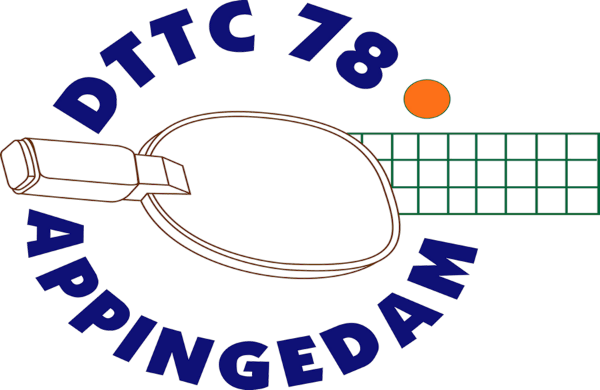 21 oktober 2021                       Clubkampioenschappen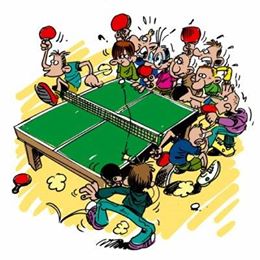 Op woensdag 8 december 2021 zijn de clubkampioenschappenvoor de senioren. Vooraf aanmelden is niet nodig.Aanvang 19.30 uur.Op vrijdag 10 september 2021 zijn de club-kampioenschappen voor de Jeugd en eerstejaarssenioren. Veel prijzen en de aanvang is om18.30 uur.Pinnen in de KantineVanaf heden kan er in de kantine gepind worden.Pinnen in plaats van contante betalingen heeft onze voorkeur.Gezellige avondDe feestcommissie van het bestuur treft voorbereidingen voor een gezellige avond met bowlen en eten bij onze hoofdsponsor Passe-Partout. Deze avond zal in Januari 2022 plaatsvinden.Een uitnodiging volgt.Old StarsSinds 1 oktober organiseert onze vereniging Old Stars tafeltennis. Een combinatie van bewegen, gezelligheid en tafeltennis. De groep deelnemers is nog niet zo groot en willen we graag uitbreiden. Jullie kunnen familie en bekenden (boven de 55 jaar) een keertje laten kennismaken. Old Stars is op vrijdagmiddag. Inloop tussen 14.30 uur en 15.00 uur en het duurt tot 16.30 uur.